Make your own Ramen!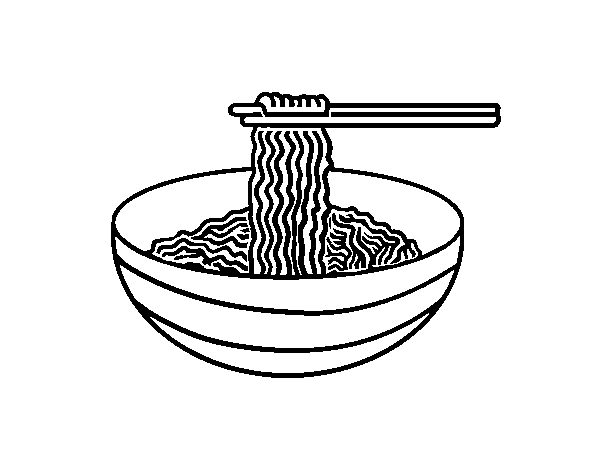 How many fish cakes do you want?I want ___ fish (cake / cakes).How many pork slices do you want?I want ___ pork (slice / slices).How many shrimps do you want?I want ___ (shrimp / shrimps).How many green onions do you want?I want ___ green (onion / onions).How many seaweed sheets do you want?I want ___ seaweed (sheet / sheets).How many corn kernels do you want?I want ___ corn (kernel / kernels).